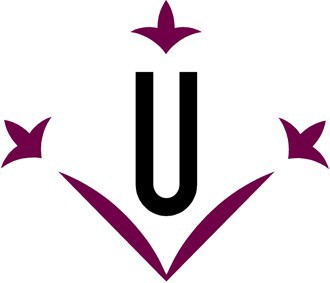 RENUNCIO a la plaça de mobilitat de la UdL que m'ha estat concedida per anar a:pels següents motius:i em comprometo a comunicar-ho a la universitat d'acollida.  Nom i cognoms:DNI / NIE:Universitat:País:Curs academic:Signatura:Data: